Inlämningsuppgift om ljudUppgiften är att enskilt skriva en sammanhängande faktatext där orden nedan ska ingå samt förklaringar med egna ord. Du kan söka fakta på internet, i böcker samt i läroboken men var noga med att ange källor samt gör en källanalys (svenskan kommer att gå igenom detta). Innehållet kommer bedömas i NO och formen faktauppsats i Sv. Du får skriva högst två A4-sidor.Tänk på att använda egna ordInlämning samt läxförhör v.43.BegreppLjudvågVåglängdFrekvensAmplitudEnheterna Hertz (Hz) och Decibel (dB)Ljudets hastighet i olika mediumResonans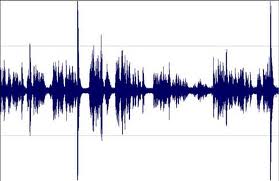 UltraljudInfraljudEkoEkolodHur vi uppfattar ljud, en ljudvågs väg till hjärnanFördjupning, om du vill:*Hörselskador*Oktav, övertoner, ljudklang..*Ljudvall*ValfrittBedömingPå den skriftliga uppgiften kommer du att bli bedömd på kunskapskrav 3,4 och 11 i NO. Kunskapskrav 3 och 4 gäller för fysik, kemi och biologi. Alla kunskapskrav kommer tillbaka vid andra tillfällen under läsåret.Matriserna hittar du på nästa sida.3.Eleven kan söka naturvetenskaplig information och använder då olika källor och för enkla och till viss del underbyggda resonemang om informationens och källornas trovärdighet och relevans. Eleven kan söka naturvetenskaplig information och använder då olika källor och för utvecklade och relativt väl underbyggda resonemang om informationens och källornas trovärdighet och relevans. Eleven kan söka naturvetenskaplig information och använder då olika källor och för välutvecklade och väl underbyggda resonemang om informationens och källornas trovärdighet och relevans. 4.Eleven kan använda naturvetenskaplig information på ett i huvudsak fungerande sätt i diskussioner och för att skapa enkla texter och andra framställningar med viss anpassning till syfte och målgrupp. Eleven kan använda naturvetenskaplig information på ett relativt väl fungerande sätt i diskussioner och för att skapa utvecklade texter och andra framställningar med relativt god anpassning till syfte och målgrupp. Eleven kan använda naturvetenskaplig information på ett väl fungerande sätt i diskussioner och för att skapa välutvecklade texter och andra framställningar med god anpassning till syfte och målgrupp. 11.Eleven kan föra enkla och till viss del underbyggda resonemang där företeelser i vardagslivet och samhället kopplas ihop med krafter, rörelser, hävarmar, ljus, ljud och elektricitet och visar då på enkelt identifierbara fysikaliska samband. Eleven kan föra utvecklade och relativt väl underbyggda resonemang där företeelser i vardagslivet och samhället kopplas ihop med krafter, rörelser, hävarmar, ljus, ljud och elektricitet och visar då på förhållandevis komplexa fysikaliska samband. Eleven kan föra välutvecklade och väl underbyggda resonemang där företeelser i vardagslivet och samhället kopplas ihop med krafter, rörelser, hävarmar, ljus, ljud och elektricitet och visar då på komplexa fysikaliska samband. 